КАРАР                                                                                                            РЕШЕНИЕ«15» октябрь 2016й.                             № 58                                «15» октября 2016г.«О назначении публичных слушаний по проекту  Правил землепользования и застройки  сельского поселения Биляловский сельсовет муниципального района Баймакский район Республики Башкортостан».В соответствии с Конституцией Российской Федерации и Республики Башкортостан, Градостроительным кодексом РФ от 29.12.2004г.  №190-ФЗ, Федеральным законом от 06.10.2003  №131- ФЗ «Об общих принципах организации местного самоуправления в РФ», Уставом сельского поселения Биляловский сельсовет муниципального района Баймакский район Республики Башкортостан,  «Положением  о публичных слушаниях в  сельском поселении Биляловский сельсовет муниципального района Баймакский район Республики Башкортостан» № 43 от14.03.2016г.,в  целях соблюдения прав человека на благоприятные условия жизни, законных интересов правообладателей земельных участков и объектов капитального строительства, для выяснения мнения населения сельского поселения Биляловский сельсовет муниципального района Баймакский район Республики Башкортостан  по проекту Правил землепользования и застройки сельского поселения Биляловский сельсовет муниципального  района Баймакский район Республики Башкортостан»  Совет сельского поселения Биляловский сельсовет муниципального района Баймакский район Республики Башкортостан»решил:1. Провести публичные слушания по проекту Правил землепользования и застройки (в новой редакции) сельского поселения Биляловский сельсовет муниципального  района Баймакский район Республики Башкортостан»:  -15 декабря 2016г. в 14.00 ч. в здании сельского дома культуры с. Билялово муниципального района Баймакский район Республики Башкортостан, находящегося  по адресу:  453657, РБ, Баймакский район, с. Билялово, ул. З.Биишевой, д.19.,-15 декабря  2016г. в 16.00 ч. в здании библиотеки д.Семеново муниципального района Баймакский район Республики Башкортостан, находящегося  по адресу:  РБ, Баймакский район, д.Семеново, ул. Дружба, д.35.,-15 декабря 2016г в 18.00 ч. в здании клуба д.Кугидель муниципального района Баймакский район Республики Башкортостан, находящегося  по адресу:  РБ, Баймакский район, д. Кугидель, ул. Центральная, д. 22,-15 декабря 2016г. в 10.00 ч. в здании клуба д. Уметбаево муниципального района Баймакский район Республики Башкортостан, находящегося  по адресу:  РБ, Баймакский район, д. Уметбаево,ул. Татар, д.62а,-15 декабря 2016г. в 11.30 ч около обелиска д. Баймурзино, находящегося по адресу: РБ, Баймакский район, д. Баймурзино, ул. Сакмар.2. Определить органом, уполномоченным на организацию и проведение публичных слушаний по Правил землепользования и застройки (в новой редакции) сельского поселения Биляловский  сельсовет  – Администрацию сельского поселения  Биляловский сельсовет муниципального района Баймакский район Республики Башкортостан с обязательной организацией выставки демонстрационных материалов проектов,  выступлением представителей местного самоуправления  на собраниях жителей. 
3. Определить местонахождение экспозиции демонстрационных и ознакомительных материалов по проекту Правил землепользования и застройки (в новой редакции) сельского поселения Биляловский  сельсовет муниципального  района Баймакский район Республики Башкортостан по  адресу: РБ, Баймакский район, с.Билялово, ул.З.Биишевой, 19.4. Управляющему делами администрации  СП Биляловский сельсовет МР Баймакский район РБ Аблаевой Г.М. разместить  настоящее решение и проект Правил землепользования и застройки (в новой редакции) на официальном сайте администрации сельского поселения Биляловский сельсовет http://bilyal.ru.муниципального района Баймакский район и обнародовать на информационных стендах администрации сельского поселения Биляловский сельсовет муниципального района Баймакский район Республики Башкортостан  по адресу: РБ, Баймакский район, с. Билялово ул.З.Биишевой,19.6. Контроль за исполнение настоящего решения оставляю за собой.                        Глава сельского поселенияБиляловский сельсовет:                                   Заманов М.И.БАШКОРТОСТАН РЕСПУБЛИКАҺЫРЕСПУБЛИКА БАШКОРТОСТАНБАЙМАҠ РАЙОНЫМУНИЦИПАЛЬ РАЙОНЫНЫҢБИЛАЛ АУЫЛ СОВЕТЫ АУЫЛ БИЛӘМӘҺЕ СОВЕТЫ453666, Билал ауылы,З.Биишева урамы,19Тел. 8(34751) 4-85-68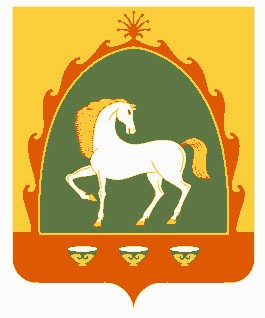 СОВЕТ СЕЛЬСКОГО ПОСЕЛЕНИЯ БИЛЯЛОВСКИЙ СЕЛЬСОВЕТ МУНИЦИПАЛЬНОГО РАЙОНАБАЙМАКСКИЙ РАЙОН 453666,с.Билялово,ул.З.Биишевой,19Тел. 8(34751) 4-85-68